INDIAN SCHOOL AL WADI AL KABIR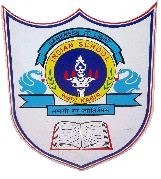 Development of a case profile of a patient (client) by visiting an organization (NGO/ mental health care center/ clinic) or a clinical/ counselling psychologist, using appropriate methods like interview and observation.SAMPLE APPOINTEMNT LETTERSubject: Request for an appointment					 Date: Dear Mr./Ms ________, My name is__________, and I am a senior school student studying in Indian School Al Wadi Al Kabir, Muscat, Oman. Psychology is one of my core subjects I’ve chosen in Class XI-XII. As a part of my project, I’m assigned to develop a case profile of a patient (client) by visiting an organization/ a psychologist. Considering your outstanding reputation in this field of practice, I would greatly appreciate the opportunity to meet you briefly to discuss about the issues of any of your client/ patient. Strict confidentiality will be maintained with the information and it will not be used for any other purpose other than for academic use (development of a case profile). I believe your advice would be most valuable in helping me better define my future with psychology. Any further insights you have would be greatly appreciated. I promise not to take much of your valuable time. I look forward to meeting you and learning from your experience. Kindly, schedule an appointment based on your convenience. Thank you. Name/ContactFORMAT OF CASE STUDYFront Page : CASE STUDY [Heading in capital bold letters], your name, class and section, board roll no. and name of the schoolACKNOWLEDGEMENT by the studentCERTIFICATE School logoThis is to certify that _____________ [your name] of class XII – F has completed this case study under my supervision and this case study may be considered as a part of the practical exam conducted by the CBSE (2019-2020).[Name & Signature of teacher] [Department of psychology] INDEXIntroduction of case studyDefine Psychology, mental processes, experiences and behaviour [class XI book]Define case studyThe main characteristics of the case studyStrengths of case studyLimitations of case studyMethods used in case study:Observation of behaviour, characteristics and social qualities of the unit by the researcherUse of questionnaires, opinions, inventories, checklists and other psychological testsAnalysis of recorded data from schools, clinics, courts, newspapers and similar sourcesInterviewing the subject`s friends, relatives and significant others.Participant observation: Involves the researcher actually serving as a participant in events and observing the actions and outcomes.Tools and techniques used in a psychological enquiryObservation : define, types, advantages and disadvantagesExperimental method : define [also write about variables with independent and dependent variables], advantages and disadvantagesPsychological Testing : define, advantages and disadvantagesSurvey : define, advantages and disadvantagesCase study : define, advantages and disadvantagesCorrelation : define, advantages and disadvantagesObjective of a case studyThe case study is a research method involving an up-close, in-depth, and detailed examination of a subject of study, as well as its related contextual conditions. It involves assessment of individual`s psychological, physical, social, and emotional dimensions with the help of specific psychological tools and techniques. Identification of Data Biographical data Name (Initials only)AgeDate of birthPlace of birthGenderHeightWeightReligionCasteEducational QualificationInstitute associated withPlace of education Personal History [Paragraph about the subject`s general life, talk about school/college life, what she/he wants to do in future, any particular change in life, attitude about life, schooling, friends etc.]Family HistoryFamily arrangement: Joint family/ nuclear family with its advantages and disadvantages.Family detailsName of the father:Age:Qualification:Occupation:Name of the mother:Age:Qualification:Occupation:Interview with the Father/ Mother  Subject`s relation with his/her father/ Mother [your observation]Medical HistorySubject: Father:Mother:	Siblings:Habits, interests and talents of the subject [One Page]Interview with the subjectInterview with Significant others (if possible): [informant other than Mother/ Father]Summary of the interview: [your observation and conclusion of the interview]Also write about the behavioral observation that you have done through interview with the subject and significant others. BibliographyNCERT Class XII Psychology BookNCERT Class XI Psychology bookwww.wikipedia.com(all the books and websites that have been used to collect information)Class: XIIDepartment: PSYCHOLOGYDate of submission:Worksheet No:	Topic: HOLIDAY PROJECTNote: CASE PROFILESl.No.ParticularRemarksSignatureIntroduction to Case studyTools and techniques usedObjective of a case studyIdentification DataFamily HistoryMedical HistoryHabits, interests and talentsInterview with the subjectInterview with Significant OthersSummary BibliographyHow are you feeling at this moment?How much time do you spend in interacting with your child?What are the things that you want to improve in your child?What are the things that you like about your child?Does he/she have frequent change in behaviour or mood swings?Does she share her/his problems and opinions with you?What are the changes you have seen in her/his attitude recently?Are you proud of your child?How are you feeling at this moment?Tell me about yourself.What do your friends say about you?What are your strengths?What are your areas of improvement? What do you like about yourselfDo you share all your problems with your friends?Do you agree upon the beliefs of your family members?What motivates you?How are you feeling at this moment?How much time do you spend in interacting with your friend/student/relative?What are his/her areas of improvement?What are the things that you like about him/her?Does he/she have frequent change in behaviour or mood swings?Do you think he/she is an aggressive person?